Final Accounts 2: The Income Statement 2The Profit and Loss AccountThe Income Statement 2 shows a business’s total expenses for a trading period and is used to calculate Net Profit or Net Loss.To get this Net Profit we will show that: Gross Profit - Expenses = Net ProfitThe layout for these accounts must be learned off by heart-Continue on from Income Statement 1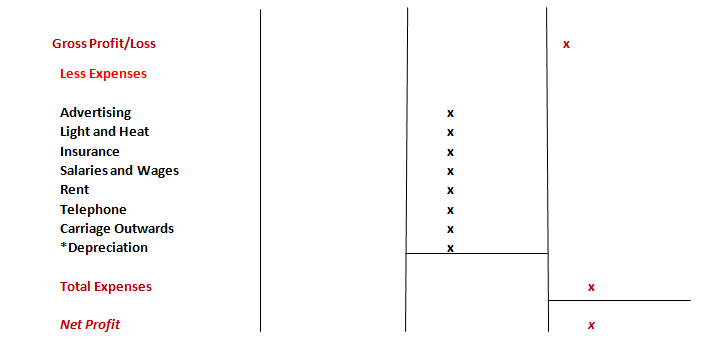 These expenses are not exhaustive and there may be more. Calculate Net Profit Using the following figures:Working out DepreciationDepreciation is when a Fixed Asset loses value over time, usually down to reasons such as old age or obsolescence.To work out Depreciation, it is always cost multiply by the % given. We always take Depreciation away as it reduces the value of a Fixed Asset.Net Book Value means the value of the asset right now. Example:Depreciation on Buildings and Machinery for XYZ Ltd is 10%.Now draw these tables and try the following questions in your copy.A. Depreciation is 10% on all Fixed Assets for WER LtdB. Depreciation on Buildings is 8% and Depreciation on Delivery Vans is 5% for GTY LtdCombined Income Statement 1 and Income Statement 2Once you have mastered both the Income Statement 1 and Income Statement 2, the next step is to combine these together to complete the overall Income Statement for a business. In other words, the first figure you start with will be Sales, and the final figure will be your Net Profit.Sample Combined Income StatementIncome Statement for QWE Ltd for year ended 31/12/2019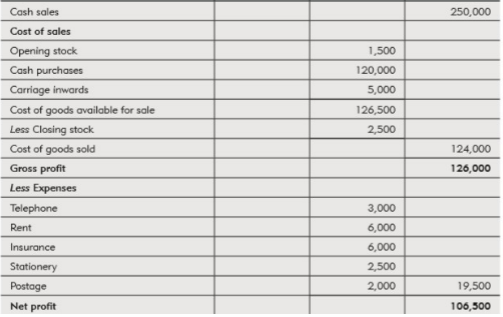 The Appropriation AccountThe final part of the Income Statement will be to work out how the profit of the business is distributed. The final figure will be known as the Closing Reserves figure.To work out Closing Reserves:Net Profit– Dividends paid to shareholders + Opening Reserves = Closing Reserves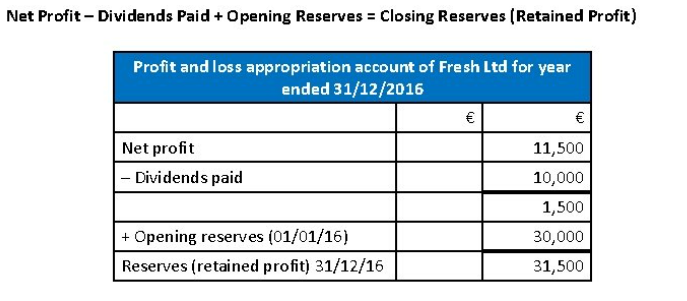 Gross Profit6,000Office Expenses1,000Travel Expenses2,000Tax700Gross Profit204,000Wages96,000Depreciation on Van2,000Carriage Outwards1800Rent and Rates14,000Postage6,000Cleaning6,000Gross Profit150,000Office Expenses30,000Wages80,000Depreciation on Machine16,000Carriage Outwards800Tax25,000Postage11,100Stationary7,500Bank Interest Paid1,000Fixed AssetsCostDepreciationNet Book Value€€€Buildings100,00010,00090,000Machinery50,0005,00045,000Total150,00015,000135,000Fixed AssetsCostDepreciationNet Book Value€€€Buildings200,000Machinery150,000TotalFixed AssetsCostDepreciationNet Book Value€€€Buildings160,000Delivery Vans40,000Total